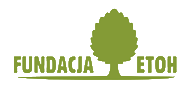 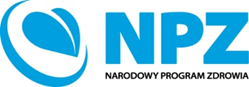 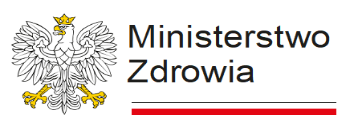 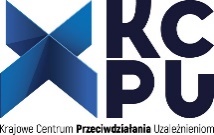 Zadanie dofinansowane ze środków Funduszu Rozwiązywania Problemów Hazardowych na zlecenie Krajowego Centrum Przeciwdziałania Uzależnieniom.Fundacja ETOH i Krajowe Centrum Przeciwdziałania Uzależnieniom zapraszają do wzięcia udziału w KURSIE POMOCY SOCJOTERAPEUTYCZNEJ DZIECIOM Z RODZIN Z PROBLEMEM ALKOHOLOWYM, który odbędzie się w WarszawieKurs uwzględnia kompleksowe podejście do tematu socjoterapii, w oparciu o zintegrowany model pomocy dziecku i rodzinie. Kładzie nacisk na pracę z dzieckiem i rodziną w placówkach wsparcia dziennego. Kurs zawiera istotne zagadnienia związane z obecnością problemu alkoholowego w rodzinie, funkcjonowaniu jej jako całości, ze szczególnym uwzględnieniem sytuacji psychospołecznej dzieci i ich mechanizmów obronnych. Szkolenie opiera się na koncepcji pomocy dziecku i rodzinie, uwzględniającej zmianę schematów w obszarze poznawczym, emocji oraz zachowań w kontekście pracy grupowej z dziećmi oraz pracy z rodzicem.Zaproponujemy najbardziej aktualne formy pracy z dziećmi i rodziną w obszarze pracy grupowej i w kontekście indywidualnej pracy terapeutycznej oraz z całą rodziną, tj. m.in. techniki poznawczo-behawioralne, mindfulness, focusing, dramę - techniki aktywizujące grupę, gry planszowe, karciane o charakterze terapeutycznym i rozwojowym, elementy storytellingu oraz techniki pracy z wykorzystaniem przytulanek. Celem szkolenia będzie podniesienie kompetencji osób pracujących z dziećmi i młodzieżą z rodzin
z problemem alkoholowym.Kurs skierowanych jest do:wychowawców świetlic socjoterapeutycznych, opiekuńczo-wychowawczych oraz osób pracujących w placówkach wsparcia dziennego; osób prowadzących zajęcia socjoterapeutyczne z dziećmi i młodzieżą z rodzin z problemem alkoholowym lub przygotowujących się do takiej pracy.Opłata organizacyjna za udział w całym kursie wynosi: 200 złUczestnicy kursu mają zapewnione: udział w zajęciach, materiały szkoleniowe, pełne wyżywienie wraz z serwisem kawowym, nocleg oraz zaświadczenie uczestnictwa w kursie.Kurs obejmuje 120 godzin zajęć: w tym 100 godz. warsztatów oraz 20 godz. seminarium, odbędzie się podczas pięciu 3-dniowych sesji po 24 godz. I EDYCJATerminy sesji:sesja I 30.06 – 02.07.2023 r.sesja II 14 – 16.07.2023 r.sesja III 22 – 24.09.2023 r.sesja IV 06 – 08.10.2023 r.sesja V  27 – 29.10.2023 r. II EDYCJATerminy sesji:sesja I 28 – 30.07.2023 r.sesja II 13 – 15.10.2023 r.sesja III 17 – 19.11.2023 r. sesja IV 24 – 26.11.2023 r.sesja V  08 – 10.12.2023 r.Miejsce szkolenia: Fundacja ETOH ul. Mszczonowska 6 WarszawaKryteria udziału w projekcie:przynależność do grupy odbiorców: wychowawców świetlic socjoterapeutycznych, opiekuńczo-wychowawczych; osób prowadzących zajęcia socjoterapeutyczne z dziećmi i młodzieżą z rodzin z problemem alkoholowym lub przygotowujące się do takiej pracy.przesłanie formularza zgłoszeniowego w wyznaczonym terminie (liczy się kolejność zgłoszeń).Na kurs w pierwszej kolejności będą kwalifikowane osoby z wyższym wykształceniem lub studenci ostatniego roku wydziałów humanistycznych, pracujące z dziećmi z rodzin z problemem alkoholowym.WYPEŁNIONE CZYTELNIE, PODPISANE ORYGINALNYM PODPISEM I ZESKANOWANE ZGŁOSZENIE należy przesłać do 12 czerwca 2023 r. na adres mailowy: rekrutacja@etoh.edu.plZgłoszenie się do udziału w kursie nie jest równoznaczne z zakwalifikowaniem się na niego. Osoby zakwalifikowane otrzymają e-maila, informującego o kwalifikacji, szczegółach zajęć oraz numer konta, na które należy wnieść opłatę organizacyjną. Wniesienie opłaty gwarantuje ostatecznie udział w zajęciach.Osoby niezakwalifikowane ze względu na niespełnienie warunków rekrutacji lub brak miejsc również otrzymają stosowną informację. Liczba miejsca na kursie jest ograniczona.Informacji o kursie udziela p. Barbara Moczulska oraz Luiza Jaroszewska tel. 604 616 122; e-mail: bmoczulska@etoh.edu.pl lub ljaroszewska@etoh.edu.pl „Zadanie dofinansowane ze środków Funduszu Rozwiązywania Problemów Hazardowych na zlecenie Krajowego Centrum Przeciwdziałania Uzależnieniom”.Formularz zgłoszeniowy: 